OUTLETETT ANTAL SPLITTERNYA PLAGG AV FÖLJANDE KLÄDER FINNS ATT FÅS TILL FÖRMÅNGLIGT PRIS AV FÖRENINGEN. SEURAAVIA UPO-UUSIA TUOTTEITA LÖYTYY HAJAKOKOJA SAATAVILLA SEURALTA EDULLISEEN HINTAAN. 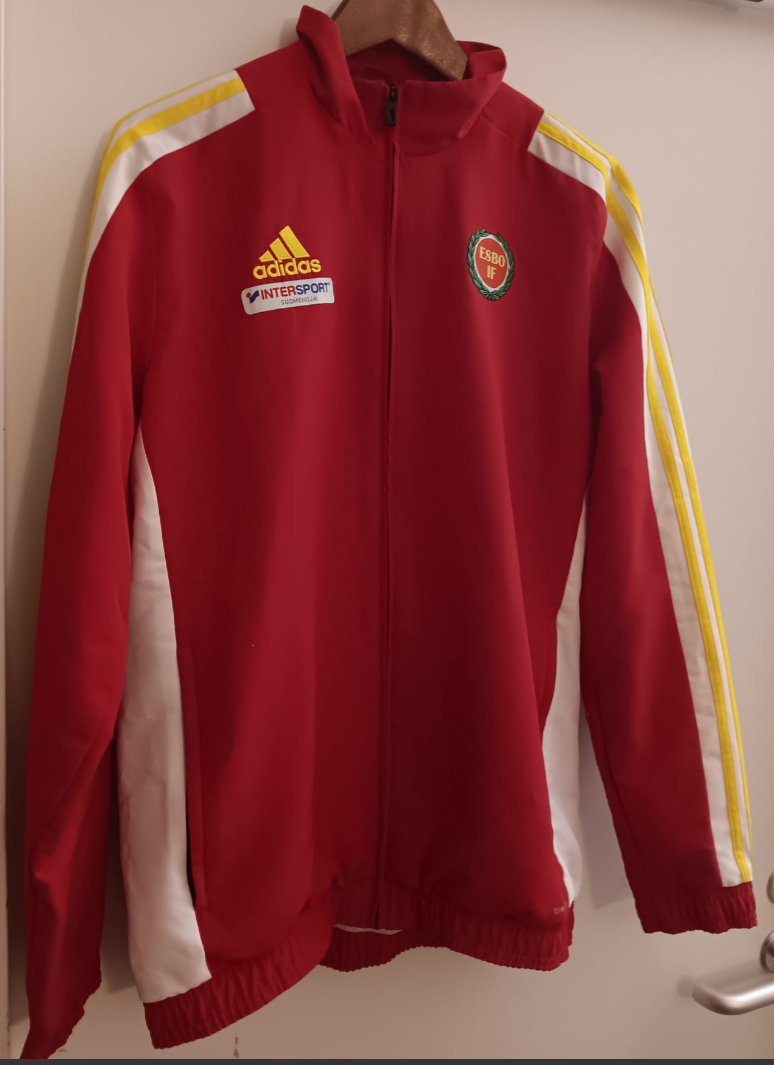 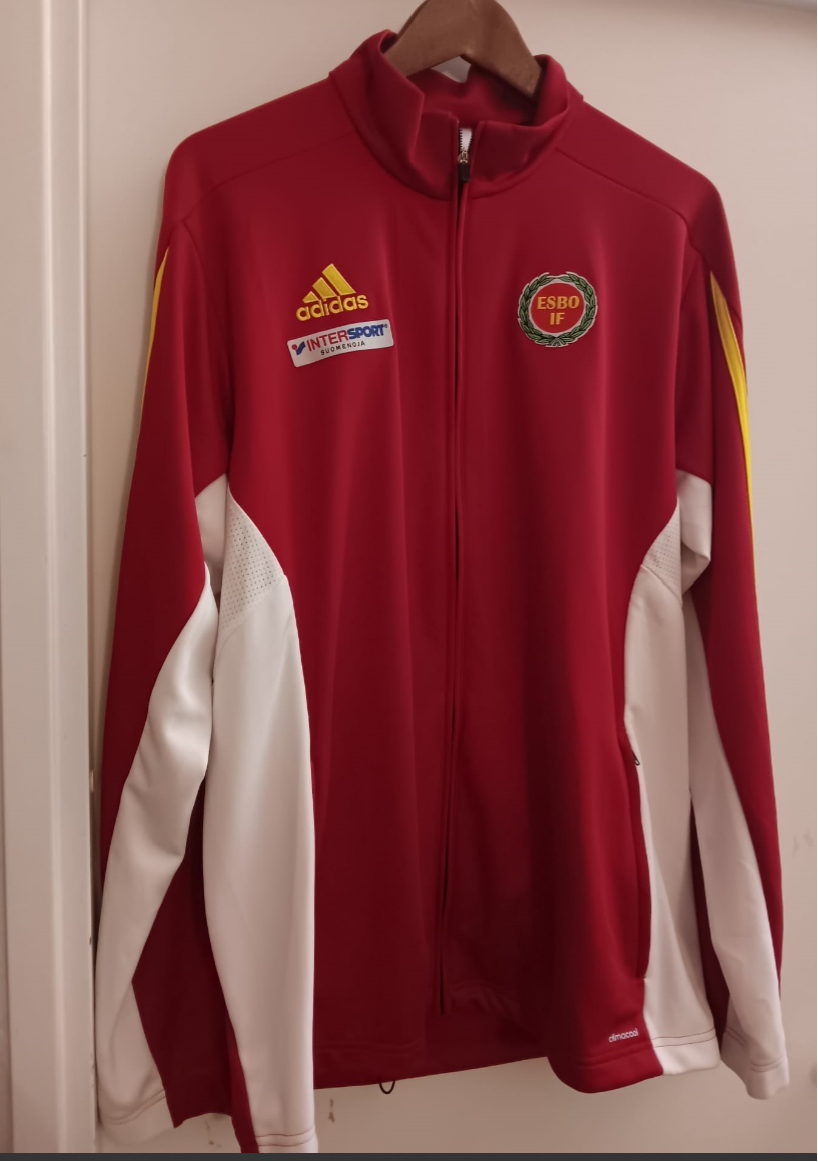 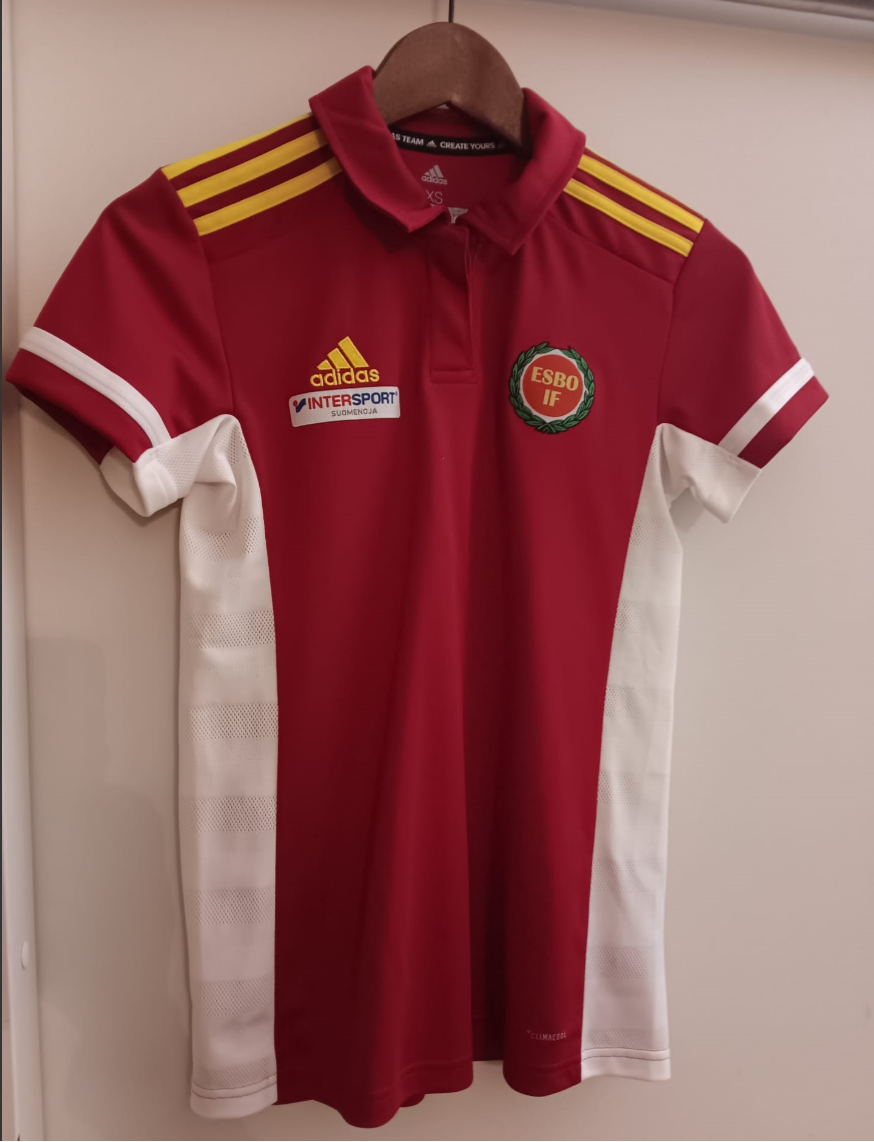 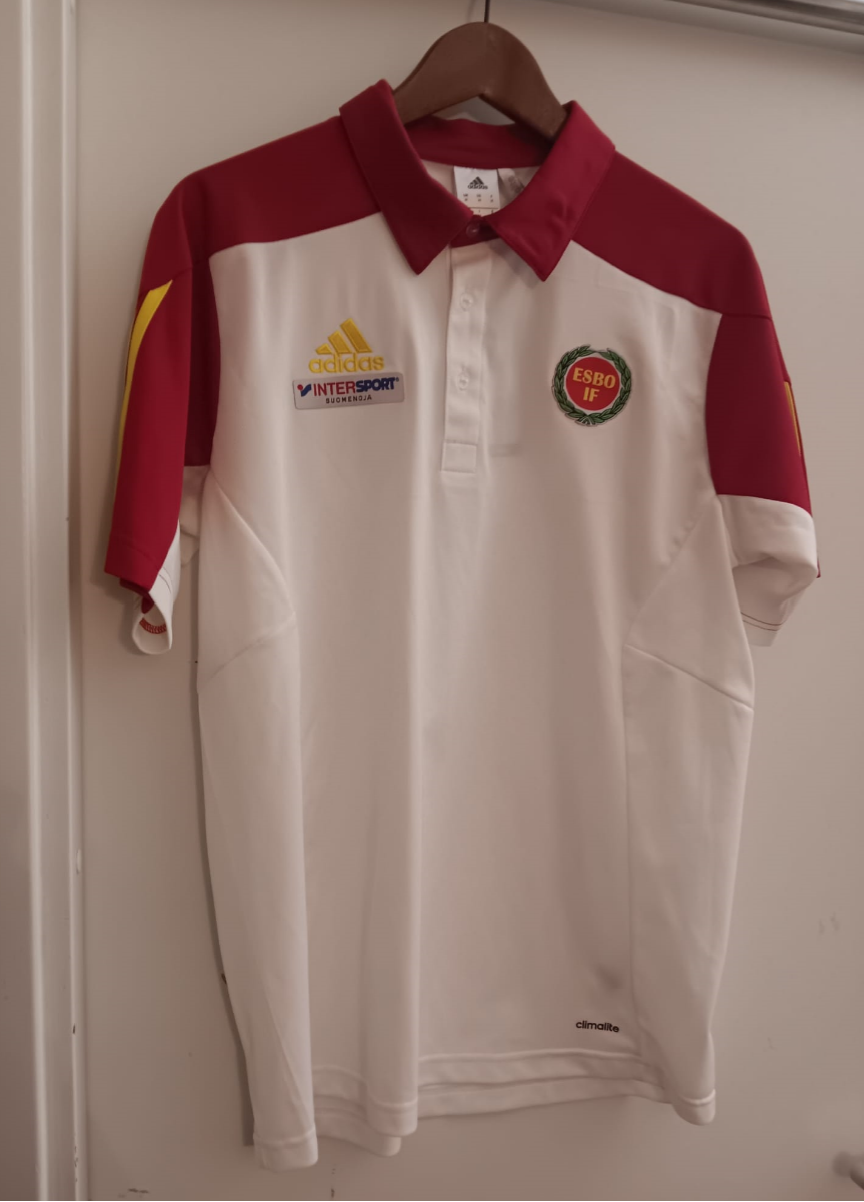 TUULITAKKI 		HUPPARE		PIKÉE T-SHIRT	     	PIKÉE T-SHIRT
(st/koko 128)		(st/koko L,XXL)	(st/koko XS,S,M,L)	(st/koko XS,S,M,XL)
20 eur		20 eur				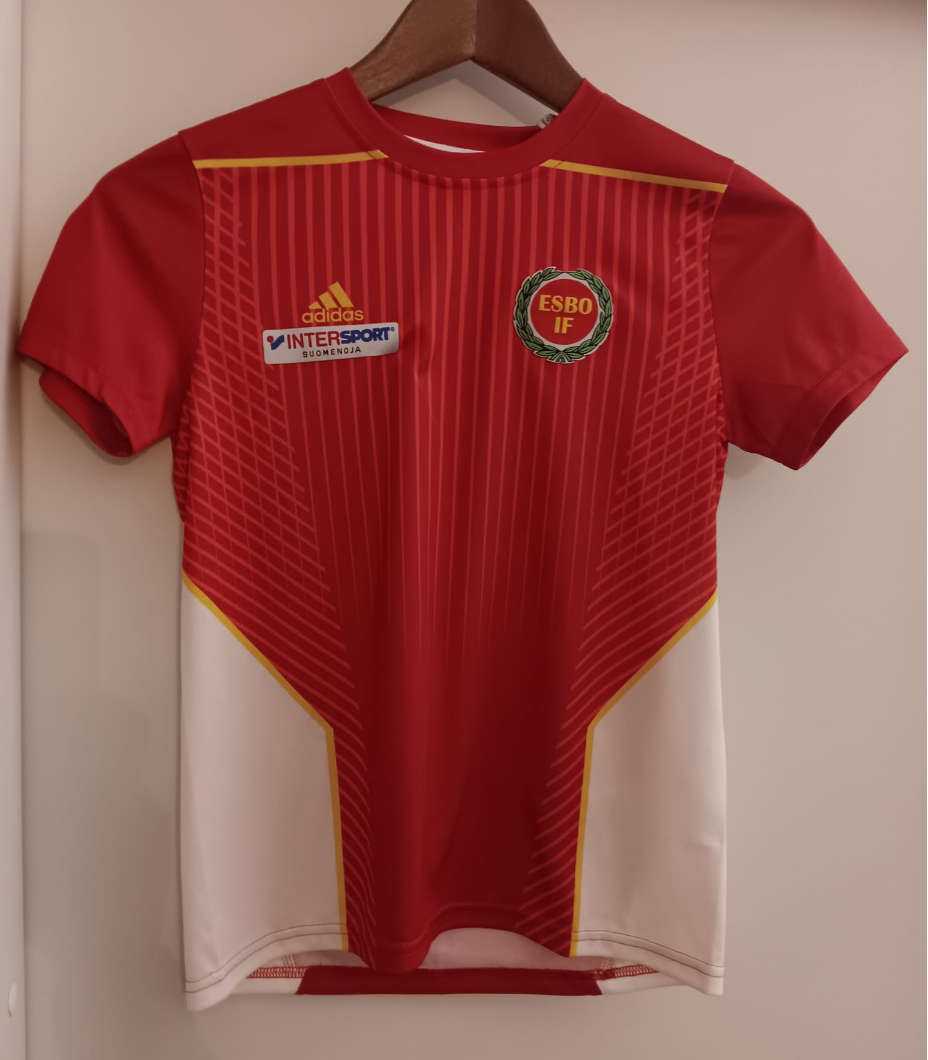 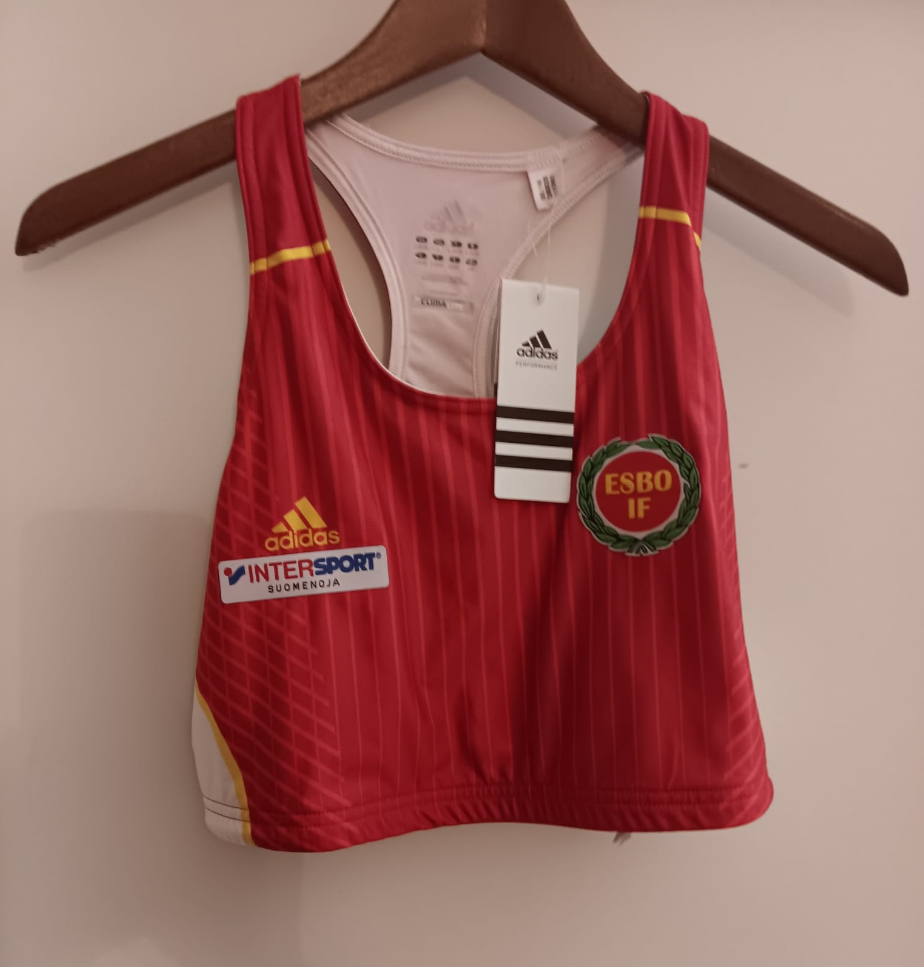 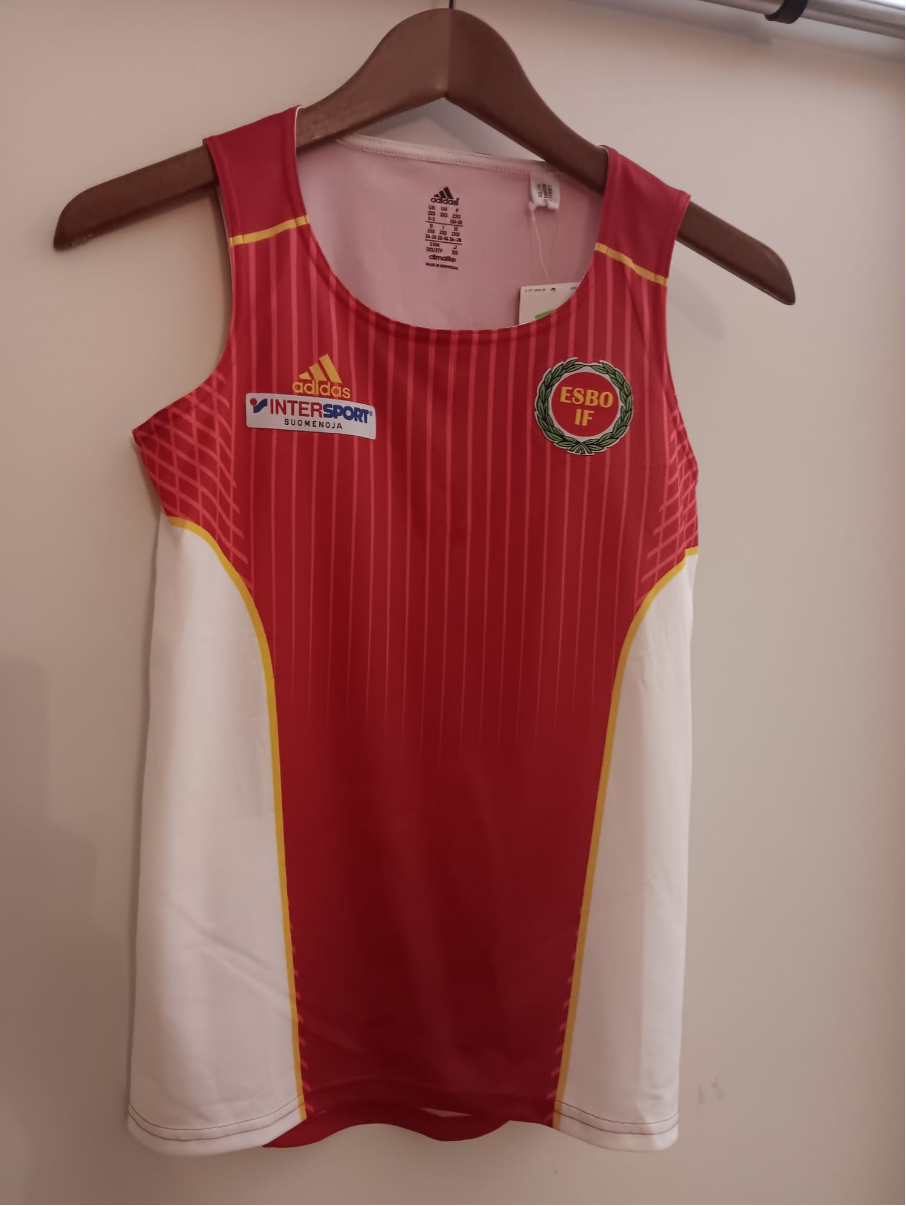 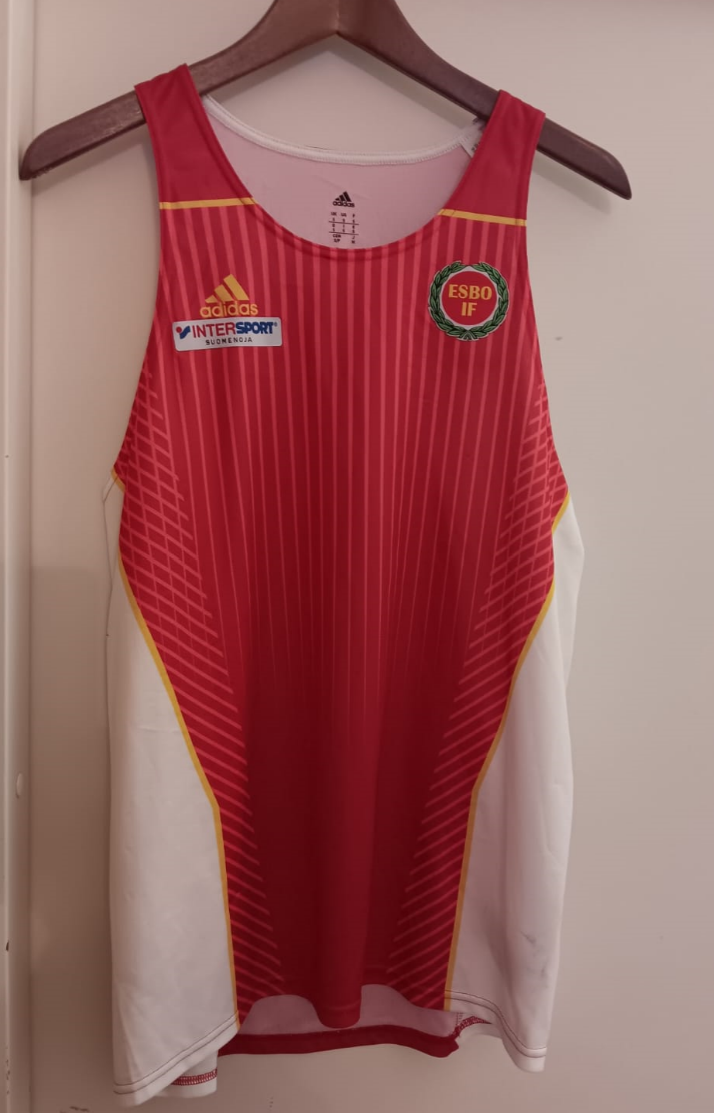 TÄVLINGSBLUS, BARN   DAMERNAS TÄVLINGSTOP         DAMERNAS TÄVL.BLUS            HERRARNAS TÄVL.BLUS
LASTEN KISA-PAITA        NAISTEN KISA-TOPPI                   NAISTEN KISA-PAITA                MIESTEN KISA-PAITA
(st/koko 140)		(st/koko XXS,L)	(st/koko M,L,X)	(st/koko S,LxXL)
10 eur		10 eur		10 eur		10 eurTRÄNINGSBLUSAR. ST 116-164 och L. / HARJOITUSPAITOJA KOOT 116-164 ja L
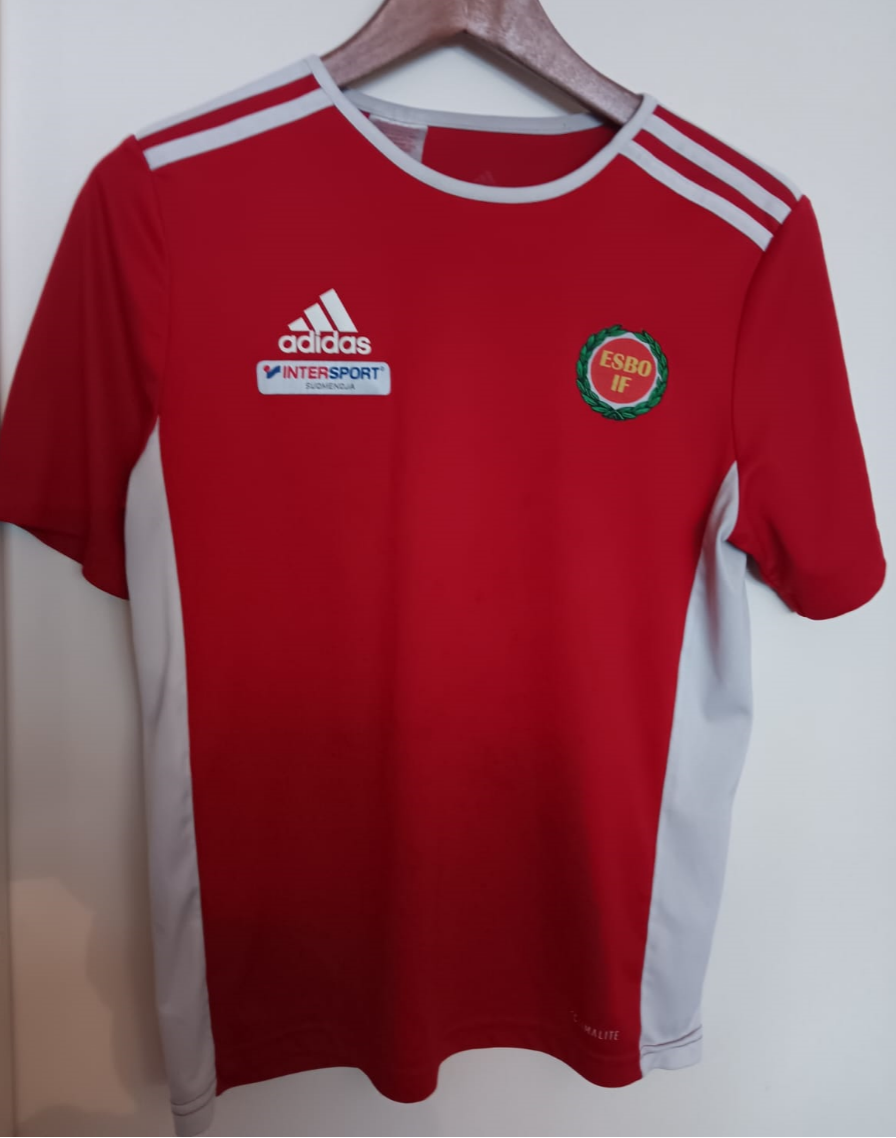 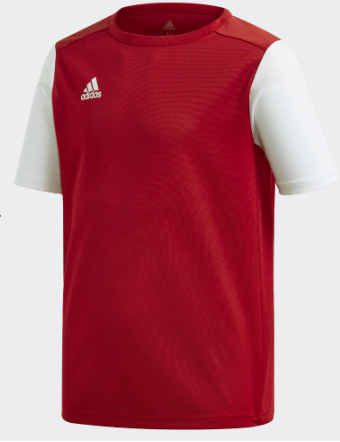 (st/koko 116, L)		(st/koko 128-164)
17 eur			17 eur